FULL PAPER GENERAL GUIDELINESGENERAL INFORMATIONAccepted abstract should be followed by registration and payment (IDR 4.100.00 or US$ 275) before July 31, 2024, to be able to submit the full paper. Failure to fulfill the registration and payment will suspend the full paper submission process and the presenter is prohibited from presenting the article in the 2nd ICDenTeMS.Submitted manuscripts for the 2nd ICDenTeMS should not be published elsewhere. However, an author with a published paper can only present it at the 2nd ICDenTeMS.Scientific names of bacteria, animals, and plants should be capitalized. Eg. Bacillus enteriditis, Streptococcus mutans. The names of medicines are recommended to use chemical terms written in small letters. In the case of commercial names, the first letter should be capitalized, e.g. amoxicillin, Amoxan. Full papers should be submitted through the Konfrenzi website, which will be announced later through https://scientific-event.fkg.trisakti.ac.id/login no later than July 31, 2024The author should make a new account on the Konfrenzi website to be able to submit the manuscript and receive the article number.The content of full papers should be organized as follows: Research Article (Introduction, Methods, Results, Discussion, Conclusion, Author’s Contribution, Acknowledgement, and References)Papers that are published in the proceeding book will be edited without changing the content. FULL PAPER TEMPLATEArticle Title Center Font Times New Roman 20pt Bold:(Subtitle Font Times New Roman 16pt Bold)First Author,1,* Second Author,2  Third Author,1 Fourth Author,31 Affiliation (Department, Faculty/College, Institution/University) (Times New Roman 10, Italic)2,3 Affiliation of other authors, if different (Department, Faculty/College, Institution/University) (Times New Roman 10, Italic) *Corresponding author. Email: author@example.com (Times New Roman 10, Italic)ABSTRACTThe manuscript should have a self-contained, citation-free abstract and state briefly the purpose of the research, methodology, key results, and major conclusions. Each paper must include an abstract. Begin the abstract with the title “Abstract” in bold font, followed by a paragraph with Times New Roman 10-point font, Italics. Please do not place or cite tables and figures in the abstract either. The abstract consists of Background(s), objective (s), Method(s), Result(s), Discussions, and Conclusion(s) with a maximum of 250 words.Keywords: Keywords are your own designated keywords separated by commas (“,”) in alphabetical order. Keyword 1, Keyword 2, Keyword 3, Keyword 4.================================================================Introduction (HEAD 1)Mostly Papers start with an introduction. It contains a brief idea of the work, requirements for this research work, problem statement, and Author's contribution towards their research. Sufficient recent reference citations [1] from the last 8 years should be included to show the existing challenges and importance of current work. This section should be succinct, with no subheadings unless unavoidable [2, 3]. State the objectives of the work and provide an adequate background related to your work, avoiding a detailed literature survey or a summary of the results. The body text starts with a standard first-level heading like INTRODUCTION or any other heading suitable to the content and context. First-level headings are in all caps. Copy the content and replace it with other first-level headings in the remaining text. Reference citations should be within square brackets [1]. Headings should always be followed by text.All standard paper components have been specified for three reasons: (1) ease of use when formatting individual papers, (2) automatic compliance to electronic requirements that facilitate the concurrent or later production of electronic products, and (3) conformity of style throughout conference proceedings.Second Level Heading (Head 2)First, confirm that you have the correct template for your paper size. This template has been tailored for output on the A4 paper size.In this template, the “Styles” menu should be used to format your text if needed. Highlight the text you want to designate with a certain style, and then select the appropriate name on the Style menu. The style will adjust your fonts and line spacing. Use italics for emphasis; do not underline. To insert images in Word, position the cursor at the insertion point and either use Insert | Picture | From File or copy the image to the Windows clipboard.Third Level Heading (Head 3)Headings may be numbered or unnumbered (“1 Introduction” and “1.2 Numbered level 2 head”), with no ending punctuation. As demonstrated in this document, the initial paragraph after a heading is not indented.Fourth Level HeadingThis is a fourth-level heading. You can replicate it where suitable.methods        This part should contain sufficient detail to reproduce reported data. It can be divided into subsections if several methods are described. Methods already published should be indicated by a reference [4], only relevant modifications should be described. The methodology should be written concisely and in detail by maintaining the continuity of the textsHeading 2Styles can be applied using the style palette available within the template. To activate it press Ctrl+Shift+s. Apply the style as required based on the content and context. (Please don’t highlight your text in yellow.)Third Level Heading (Head 3)Headings may be numbered or unnumbered (“1 Introduction” and “1.2 Numbered level 2 head”), with no ending punctuation. As demonstrated in this document, the initial paragraph after a heading is not indented.Fourth Level HeadingThis is a fourth-level heading. You can replicate it where suitable.result(s)In the result(s), Scalar variables and physical constants should be italicized, and a bold (non-italics) font should be used for vectors and matrices. Do not italicize subscripts unless they are variables. Equations should be either displayed (with a number in parentheses) or inline. Use the built-in Equation Editor or MathType to insert complex equations.Display equations should be flush left and numbered consecutively, with equation numbers in parentheses and flush right. First, use the equation editor to create the equation. Then, select the equation, and set the “Equation” Style. Press the tab key and type the equation number in parentheses.	(1)	(2)Be sure the symbols in your equation have been defined before the equation appears or immediately following. Please refer to “Equation (1),” not “Eq. (1)” or “Equation (1).”DiscussionsFigures and tables in the Result(s) or Discussions part should be placed either at the top or bottom of the page and close to the text referring to them if possible. 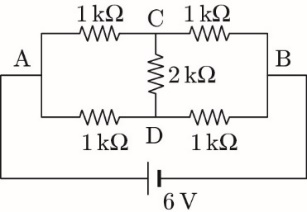 Figure 1 Caption content. The title “Figure” and the label should be in bold.For small tables, please place it within a column, and for bigger tables be placed in a text frame spanning both columns. Use the Table facility available within the MSWord. The font in the row header should be bold and you can use the style available from the style palette.Bullet ListList 1List 2List 3List 4List 5Conclusion(s)      Each manuscript should contain a conclusion section within 250-450 words which may contain the major outcome of the work, highlighting its importance, limitation, relevance, application, and recommendation. The conclusion should be written continuously with running sentences which normally include the main outcome of the research work, its application, limitations, and recommendations. Do not use any subheading, citation references to another part of the manuscript, or point list within the conclusion.AUTHORS’ CONTRIBUTIONSThe title "AUTHORS’ CONTRIBUTIONS" should be in all caps.ACKNOWLEDGMENTSAll acknowledgments (if any) should be included in a separate section before the references and may include a list of peoples who contributed to the work in the manuscript but not listed in the author list. The title "ACKNOWLEDGMENTS" should be in all caps. The references should be consistent within the article and follow the same style. List all the references with full details.REFERENCESE.M. Clarke, E.A. Emerson, Design and synthesis of synchronization skeletons using branching time temporal logic, in D. Kozen (Eds.), Workshop on Logics of Programs, Lecture Notes in Computer Science, vol. 131, Springer, Berlin, Heidelberg, 1981, pp. 52–71. DOI: https://doi.org/10.1007/BFb0025774J.P. Queille, J. Sifakis, Specification and verification of concurrent systems in CESAR, in: M. Dezani-Ciancaglini and U. Montanari (Eds.), Proceedings of the 5th International Symposium on Programming, Lecture Notes in Computer Science, vol. 137, Springer, Berlin, Heidelberg, 1982, pp. 337–351. DOI: https://doi.org/10.1007/3-540-11494-7_22C. Baier, J-P. Katoen, Principles of Model Checking, MIT Press, 2008.M. Kwiatkowska, G. Norman, D. Parker, Stochastic model checking, in: M. Bernardo, J. Hillston (Eds.), Proceedings of the Formal Methods for the Design of Computer, Communication and Software Systems: Performance Evaluation (SFM), Springer, Berlin, Heidelberg, 2007, pp. 220–270. DOI: https://doi.org/10.1007/978-3-540-72522-0_6V. Forejt, M. Kwiatkowska, G. Norman, D. Parker, Automated verification techniques for probabilistic systems, in: M. Bernardo, V. Issarny (Eds.), Proceedings of the Formal Methods for Eternal Networked Software Systems (SFM), Springer, Berlin, Heidelberg, 2011, pp. 53–113. DOI: https://doi.org/10.1007/978-3-642-21455-4_3G.D. Penna, B. Intrigila, I. Melatti, E. Tronci, M.V. Zilli, Bounded probabilistic model checking with the muralpha verifier, in: A.J. Hu, A.K. Martin (Eds.), Proceedings of the Formal Methods in Computer-Aided Design, Springer, Berlin, Heidelberg, 2004, pp. 214–229. DOI: https://doi.org/10.1007/978-3-540-30494-4_16E. Clarke, O. Grumberg, S. Jha, et al., Counterexample-guided abstraction refinement, in: E.A. Emerson, A.P. Sistla (Eds.), Computer Aided Verification, Springer, Berlin, Heidelberg, 2000, pp. 154–169. DOI: https://doi.org/10.1007/10722167_15H. Barringer, R. Kuiper, A. Pnueli, Now you may compose temporal logic specifications, in: Proceedings of the Sixteenth Annual ACM Symposium on the Theory of Computing (STOC), ACM, 1984, pp. 51–63. DOI: https://doi.org/10.1145/800057.808665A. Pnueli, In the transition from global to modular temporal reasoning about programs, in: K.R. Apt (Ed.), Logics and Models of Concurrent Systems, Springer, Berlin, Heidelberg, 1984, pp. 123–144. DOI: https://doi.org/10.1007/978-3-642-82453-1_5B. Meyer, Applying "Design by Contract", Computer 25(10) (1992) 40–51. DOI: https://doi.org/10.1109/2.161279S. Bensalem, M. Bogza, A. Legay, T.H. Nguyen, J. Sifakis, R. Yan, Incremental component-based construction and verification using invariants, in: Proceedings of the Conference on Formal Methods in Computer-Aided Design (FMCAD), IEEE Press, Piscataway, NJ, 2010, pp. 257–256.H. Barringer, C.S. Pasareanu, D. Giannakopolou, Proof rules for automated compositional verification through learning, in Proc. of the 2nd International Workshop on Specification and Verification of Component-Based Systems, 2003.M.G. Bobaru, C.S. Pasareanu, D. Giannakopoulou, Automated assume-guarantee reasoning by abstraction refinement, in: A. Gupta, S. Malik (Eds.), Proceedings of the Computer Aided Verification, Springer, Berlin, Heidelberg, 2008, pp. 135–148. DOI: https://doi.org/10.1007/978-3-540-70545-1_14